.SIDE STEP LEFT, SLIDE, CHASSE ¼ TURN RIGHT, STEP, PIVOT ¾ TURN RIGHT, SIDE STEP, TOUCHSIDE STEP RIGHT, SLIDE, CHASSE ¼ TURN LEFT, STEP, PIVOT ¾ TURN LEFT, SIDE STEP, TOUCHBACK ROCK, LEFT SHUFFLE ½ TURN RIGHT, BACK ROCK, RIGHT SHUFFLE ½ TURN LEFTSTEP BACK, TOUCH, ¼ TURN RIGHT, POINT, CROSS, SIDE, BEHIND & CROSSHIP SWAYS, ¼ TURN LEFT WITH HOOK, STEP, LOCK, LEFT LOCK STEP FORWARDFORWARD ROCK, TRIPLE STEP FULL TURN RIGHT, CROSS ROCK, CHASSE ¼ TURN LEFTCROSS, BACK, ¼ TURN CHASSE RIGHT, CROSS, ¼ TURN LEFT, LEFT SHUFFLE ½ TURN LEFTFORWARD ROCK, RIGHT LOCK STEP BACK, TOUCH BACK, REVERSE PIVOT ½ TURN LEFT, RIGHT SCISSOR ¼ TURNREPEATOh Mama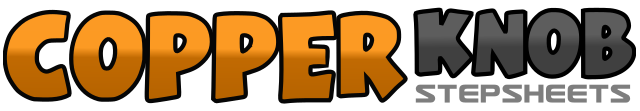 .......拍数:64墙数:2级数:Intermediate.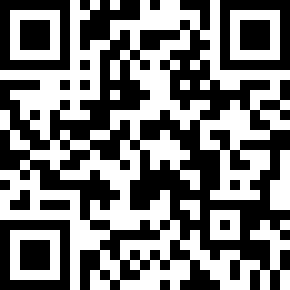 编舞者:Robbie McGowan Hickie (UK)Robbie McGowan Hickie (UK)Robbie McGowan Hickie (UK)Robbie McGowan Hickie (UK)Robbie McGowan Hickie (UK).音乐:Mama - Miko MarksMama - Miko MarksMama - Miko MarksMama - Miko MarksMama - Miko Marks........1-2Long step left to left side - swaying hips left, slide/drag right beside left, (weight on left)3&4Step right to right side, close left beside right, turn ¼ turn right stepping forward on right5-6Step forward on left, pivot ¾ turn right, (weight on right)7-8Long step left to left side - swaying hips left, slide/drag right beside left, (weight on left)1-2Long step right to right side - swaying hips right, slide/drag left beside right, (weight on right)3&4Step left to left side, close right beside left, turn ¼ turn left stepping forward on left5-6Step forward on right, pivot ¾ turn left, (weight on left)7-8Long step right to right side - swaying hips right, slide/drag left beside right, (weight on right)1-2Rock back on left, rock forward on right, (facing 12:00)3&4Left shuffle forward turning ½ turn right stepping, left, right, left5-6Rock back on right, rock forward on left7&8Right shuffle forward turning ½ turn left stepping, right, left, right, (facing 12:00)1-2Step back on left - upper body turned slightly left, touch right toe across left and click fingers3-4Turn ¼ turn right stepping forward on right, point left toe out to left side, (facing 3:00)5-6Cross step left over right, step right to right side7&8Cross left behind right, step right to right side, cross step left over right1-2Step right to right side swaying hips right, sway hips left3-4Sway hips right, on ball of right, turn ¼ turn left hooking left heel across right shin5-6Step forward on left, lock right behind left7&8Step forward on left, lock right behind left, step forward on left, (facing 12:00)1-2Rock forward on right, rock back on left3&4Right triple step on the spot turning full turn right stepping, right, left, right5-6Cross rock left over right, rock back on right7&8Step left to left side, close right beside left, turn ¼ turn left stepping forward on left1-2Cross step right over left, step back on left, (facing 9:00)3&4Turn ¼ turn right stepping right to right side, close left beside right, step right to right side5-6Cross step left over right, turn ¼ turn left stepping back on right7&8Left shuffle back turning ½ turn left stepping, left, right, left, (facing 3:00)1-2Rock forward on right, rock back on left3&4Step back on right, lock step left across right, step back on right5-6Touch left toe back, reverse pivot ½ turn left, (weight on left)7&8Turn ¼ turn left rocking right to right side, close left beside right, cross step right over left, (facing 6:00)